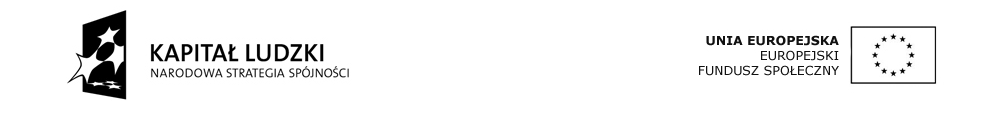 Projekt współfinansowany przez Unię Europejską ze środków Europejskiego Funduszu Społecznego 
w ramach Programu Operacyjnego Kapitał Ludzki SPECYFIKACJA  ISTOTNYCHWARUNKÓW  ZAMÓWIENIA OPRACOWANA NA  ZASADACH  USTALONYCH  W  USTAWIE  Z  DNIA 29 stycznia 2004 roku - PRAWO  ZAMÓWIEŃ  PUBLICZNYCH(Dz. U. z 2010r. Nr 113, poz. 759 z późn. zm.)Zamawiający:Wójt Gminy Kamienica Polskazaprasza do składania ofert w postępowaniu o udzielenie zamówienia publicznego na zakup pomocy dydaktycznych w ramach Programu Operacyjnego Kapitał Ludzki,  Priorytet IX, Działanie 9.1, Poddziałanie 9.1.2 Wyrównywanie szans edukacyjnych uczniów o utrudnionym dostępie do edukacji oraz zmniejszanie różnic                      w jakości usług edukacyjnych w ramach Projektu pn. „Razem osiągniemy sukces”o wartości szacunkowej poniżej 193 000 euroZATWIERDZAM-ca Wójta/-/ mgr Michał SitekKamienica Polska,  2 listopada 2011r.2I. 	Postanowienia ogólneNiniejsza specyfikacja określa istotne warunki w postępowaniu o udzielenie zamówienia publicznego w trybie przetargu nieograniczonego na zakup pomocy dydaktycznych w ramach Programu Operacyjnego Kapitał Ludzki,  Priorytet IX, Działanie 9.1, Poddziałanie 9.1.2 Wyrównywanie szans edukacyjnych uczniów                            o utrudnionym dostępie do edukacji oraz zmniejszanie różnic w jakości usług edukacyjnych w ramach Projektu pn. „Razem osiągniemy sukces”Zamawiający:Wójt Gminy Kamienica Polska42-260 Kamienica Polskaul. Konopnickiej 12tel. 034/32-73-338fax 034/32-73-149str. internetowa: http://www.kamienicapolska.bip-gov.info.plOznaczenie postępowaniaPostępowanie, którego dotyczy niniejsza Specyfikacja Istotnych Warunków Zamówienia, oznaczone jest znakiem BZ.271.3.10.2011.Wykonawcy winni we wszelkich kontaktach z Zamawiającym powoływać się na podane wyżej oznaczenie.Tryb postępowaniaPostępowanie o udzielenie zamówienia prowadzone jest w trybie przetargu nieograniczonego na podstawie ustawy z dnia 29 stycznia 2004 roku – Prawo zamówień publicznych (Dz. U. z 2010r. Nr 113, poz. 759 z późn. zm.) oraz aktów wykonawczych.Ilekroć w niniejszej Specyfikacji Istotnych Warunków Zamówienia zastosowane jest pojęcie „ustawa”, należy przez to rozumieć ustawę – Prawo zamówień publicznych, o której mowa powyżej.II. 	Przedmiot zamówieniaPrzedmiotem zamówienia jest zakup pomocy dydaktycznych w ramach Programu Operacyjnego Kapitał Ludzki,  Priorytet IX, Działanie 9.1, Poddziałanie 9.1.2 Wyrównywanie szans edukacyjnych uczniów o utrudnionym dostępie do edukacji oraz zmniejszanie różnic w jakości usług edukacyjnych w ramach Projektu pn. „Razem osiągniemy sukces”.Na przedmiot zamówienia składa się zakup i dostawa pomocy dydaktycznych niezbędnych doprowadzenia niżej wymienionych zajęć dodatkowych w ramach projektu „Razem osiągniemy sukces”:- zajęcia logopedyczne dla dzieci z zaburzeniami rozwoju mowy- specjalistyczne zajęcia terapeutyczne dla dzieci nadruchliwych- zajęcia rozwijające zainteresowania uczniów szczególnie uzdolnionych z języka angielskiegoZamawiający dopuszcza możliwość składania ofert częściowych (nakażą część osobno), tj. dwie części zgodnie z poniższym podziałem:Część zamówienia nr 1Pomoce dydaktyczne - gry, puzzle, klocki, których charakterystyka określona została w załączniku nr 1 do specyfikacji.3Część zamówienia nr 2Pomoce dydaktyczne - programy komputerowe, laptopy, których charakterystyka określona została w załączniku nr 2 do specyfikacji.Wszystkie pomoce dydaktyczne muszą być fabrycznie nowe, wolne od wad oraz dopuszczone do stosowania w placówkach oświatowych. Wszystkie dostarczone materiały muszą posiadać odpowiednie atesty, certyfikaty, świadectwa jakości                                   i spełniać wszelkie wymogi norm określonych obowiązującym prawem. Wykonawca wraz z dostawą pomocy dydaktycznych dostarczy Zamawiającemu atesty, certyfikaty i świadectwa jakości na w/w pomoce.Wykonawca oznakuje pomoce dydaktyczne zgodne z wytycznymi dotyczącymi oznaczania projektów w ramach Programu Operacyjnego Kapitał Ludzki na zewnętrznej (widocznej) stronie.(CPV: 39.16.21.00-6 Pomoce dydaktyczne, 39.16.21.10-9 Sprzęt dydaktyczny).	Zamawiający dopuszcza składanie ofert częściowych, zgodnie z powyższym podziałem na części.Zamawiający nie dopuszcza składania ofert wariantowych i równoważnych. Zamawiający nie przewiduje możliwości udzielenia zamówień uzupełniających.Zamawiający nie przewiduje przeprowadzenia aukcji elektronicznej, ustanowienia dynamicznego systemu zakupów oraz zawarcia umowy ramowej.Zamawiający nie przewiduje możliwości udzielania zaliczek na poczet wykonania zamówienia.Zamawiający dopuszcza powierzenie Podwykonawcom wykonania części zamówienia.III.	Wymagany termin wykonania zamówieniaUstala się następujące termin wykonania zamówienia:rozpoczęcia – od dnia zawarcia umowy,zakończenia – do 30 listopada 2011r.IV.	Warunki, jakie winni spełniać wykonawcy biorący udział                    w postępowaniu:W postępowaniu mogą wziąć udział wykonawcy, którzy spełniają następujące warunki:Posiadają uprawnienia do wykonywania działalności lub czynności określonych przedmiotem zamówienia, jeżeli przepisy prawa nakładają obowiązek ich posiadania. Ocena spełniania tego warunku nastąpi na podstawie odpisu z właściwego rejestru lub oświadczenia o braku podstaw do wykluczenia.Posiadają wiedzę i doświadczenie związane z przedmiotowym zamówieniem. Ocena spełniania warunku nastąpi na podstawie oświadczenia Wykonawcy o spełnianiu warunków określonych w art. 22 ust. 1 ustawy stanowiącego załącznik nr 3 do specyfikacji.Dysponują odpowiednim potencjałem technicznym do wykonania zamówienia.Ocena spełniania warunku nastąpi na podstawie oświadczenia Wykonawcy o spełnianiu warunków określonych w art. 22 ust. 1 ustawy stanowiącego załącznik nr 3 do specyfikacji.4Dysponują osobami zdolnymi do wykonania zamówienia.Ocena spełniania warunku nastąpi na podstawie oświadczenia Wykonawcy o spełnianiu warunków określonych w art. 22 ust. 1 ustawy stanowiącego załącznik nr 3 do specyfikacji.Znajdują się w sytuacji ekonomicznej i finansowej zapewniającej wykonanie zamówienia. Ocena spełniania warunku nastąpi na podstawie oświadczenia Wykonawcy o spełnianiu warunków określonych w art. 22 ust. 1 ustawy stanowiącego załącznik nr 3 do specyfikacji.Ocena spełniania warunków będzie dokonywana na podstawie złożonych dokumentów, wymienionych w SIWZ, metodą „spełnia” – „nie spełnia”.V.	Oświadczenia i dokumenty, jakie mają dostarczyć wykonawcy               w celu potwierdzenia spełniania wymaganych warunków:Oświadczenie  Wykonawcy o spełnianiu warunków określonych w art. 22 ust. 1 ustawy wg wzoru stanowiącego nr 3 specyfikacji.Oświadczenie o braku podstaw do wykluczenia wg wzoru stanowiącego załącznik nr 4 do specyfikacji.Oświadczenie Wykonawcy w celu wykazania braku podstaw do wykluczenia              w zakresie art. 24 ust. 1 pkt 2 ustawy (dotyczy osób fizycznych) wg wzoru stanowiącego załącznik nr 5 do specyfikacji,Aktualny odpis z właściwego rejestru, jeżeli odrębne przepisy wymagają wpisu do rejestru, w celu wykazania braku podstaw do wykluczenia w oparciu o art. 24 ust. 1 pkt 2 ustawy, wystawiony nie wcześniej niż 6 miesięcy przed upływem terminu składania ofert, a w stosunku do osób fizycznych oświadczenia                        w zakresie art. 24 ust. 1 pkt 2 ustawy. Aktualne zaświadczenie o wpisie do ewidencji działalności gospodarczej w celu sprawdzenia przez Zamawiającego formy reprezentacji Wykonawcy.Dokumenty, o których mowa wyżej winny być przedstawione w formie oryginału lub kserokopii poświadczonej za zgodność z oryginałem przez wykonawcę.Zamawiający może żądać przedstawienia oryginału lub notarialnie potwierdzonej kopii  dokumentu wyłącznie wtedy,  gdy przedstawiona  przez wykonawcę kserokopia dokumentu jest nieczytelna lub budzi wątpliwości co do jej prawdziwości                         a zamawiający nie może sprawdzić jej prawdziwości w inny sposób.Dokumenty sporządzone w języku obcym są składane wraz z tłumaczeniem na język polski, poświadczonym przez wykonawcę.Złożenie przez wykonawcę fałszywych lub stwierdzających nieprawdę dokumentów lub nierzetelnych oświadczeń, mających istotne znaczenie dla prowadzonego postępowania spowoduje zgodnie z przepisami art. 24 ust. 2 pkt 3) ustawy - Prawo zamówień publicznych, wykluczenie wykonawcy z dalszego postępowania.VI.	Opis sposobu przygotowania ofert.Ofertę należy złożyć zgodnie z formularzem ofertowym wg wzoru stanowiącego załącznik nr 6do specyfikacji.Oferta winna być napisana w języku polskim, sporządzona czytelnie za pomocą maszyny do pisania, komputera lub też odręcznie, w sposób uniemożliwiający łatwe usunięcie zapisów. Oferta i wszelkie oświadczenia winny być podpisane przez osobę/y upoważnioną/ne do reprezentowania firmy, zgodnie z formą reprezentacji 5wykonawcy określoną w rejestrze handlowym lub innym dokumencie, właściwym dla formy organizacyjnej wykonawcy. W przypadku składania oświadczeń  woli przez osoby nie ujawnione we właściwym rejestrze niezbędne jest dołączenie do oferty stosownego pełnomocnictwa.Wszystkie miejsca w których wykonawca nanosi zmiany (poprawki) muszą być datowane i parafowane przez osobę/by podpisującą/e ofertę upoważnione dowystępowania w imieniu wykonawcy – w przeciwnym wypadku nie będą uwzględniane.Wykonawca zobowiązany jest przedstawić ofertę zgodnie z wymaganiami określonymi w specyfikacji. W przeciwnym wypadku oferta zostanie odrzucona.Każdy wykonawca uczestniczący w postępowaniu przetargowym może złożyć tylko jedną ofertę. Złożenie większej liczby ofert spowoduje wykluczenie Wykonawcy z postępowania.Wszelka korespondencja odbywająca się między wykonawcą a zamawiającym wymaga formy pisemnej.Oferta winna być sporządzona zgodnie z wzorami stanowiącymi załączniki do niniejszej specyfikacji.W przypadku gdyby oferta zawierała informacje stanowiące tajemnicę przedsiębiorstwa w rozumieniu przepisów o zwalczaniu nieuczciwej konkurencji wykonawca winien w sposób nie budzący wątpliwości zastrzec, które spośród zawartych w ofercie informacji stanowią tajemnicę przedsiębiorstwa. Strony zawierające informacje, o których mowa powyżej, powinny być oddzielnie ze sobą połączone oraz ponumerowane                          z zachowaniem ciągłości numeracji stron oferty.Zgodnie z art. 23 ust. 1 ustawy - Prawo zamówień publicznych wykonawcy mogą wspólnie ubiegać się o udzielenie zamówienia. W związku z powyższym wykonawcy winni ustanowić pełnomocnika do reprezentowania ich                           w postępowaniu i zawarcia umowy w sprawie zamówienia publicznego.                 W związku z tym w ofercie należy wówczas wpisać wszystkich członków konsorcjum z uwzględnieniem lidera konsorcjum. Przed podpisaniem umowy           w sprawie zamówienia publicznego z zamawiającym wykonawca (pełnomocnik) zobowiązany jest przedłożyć zamawiającemu umowę regulującą współpracę tych wykonawców.Wykonawca może polegać na wiedzy i doświadczeniu, potencjale technicznym, osobach zdolnych do wykonania zamówienia lub zdolnościach finansowych innych podmiotów, niezależnie od charakteru prawnego łączącego go z nimi stosunków. Wykonawca w takiej sytuacji zobowiązany jest udowodnić zamawiającemu, iż będzie dysponował zasobami niezbędnymi do realizacji zamówienia, w szczególności przedstawiając pisemne zobowiązanie tych podmiotów do oddania mu do dyspozycji niezbędnych zasobów na okres korzystania z nich przy wykonaniu zamówienia, przedstawiając w tym celu: pisemne zobowiązanie tych podmiotów do zrealizowania części zamówienia, zawierające zakres czynności, które te podmioty zobowiązują się wykonać - w przypadku, gdy Wykonawca wskazując spełnienie warunku udziału w postępowaniu polega na wiedzy i doświadczeniu innych podmiotów oraz pisemne zobowiązanie tych podmiotów do oddania do dyspozycji Wykonawcy osób na okres ich udziału w wykonywaniu zamówienia, zawierające także listę osób, które zostaną przez ten podmiot udostępnione - w przypadku, gdy Wykonawca wskazując spełnienie warunku udziału w postępowaniu polega na osobach innego podmiotu.6Kompletna oferta powinna zawierać:-   wypełniony formularz ofertowy wg wzoru stanowiącego załącznik nr 6 do specyfikacji,oświadczenia i dokumenty wymienione w pkt. V niniejszej specyfikacji, Cenę ofertową należy podać jako cenę ostateczną, wynikającą z załącznika cenowego do oferty. Cena ofertowa winna być podana cyfrowo i słownie w wyrażeniu netto i z doliczeniem podatku od towarów i usług (VAT). Cena winna zawierać wszelkie koszty, w tym m.in.: dostarczenia, załadunku, rozładunku przedmiotu zamówienia, ubezpieczenia transportu przedmiotu zamówienia do czasu odbioru, gwarancji jakości na dostarczony towar, oznakowania przedmiotu zamówienia.Zaproponowana cena jest ceną ostateczną i nie podlega waloryzacji. Wszelkie rozliczenia z Wykonawcą dokonywane będą w złotych polskich (PLN).13. 	Należność za wykonane zamówienie będzie realizowana w terminie do 30 dni, licząc od momentu dostarczenia przedmiotu umowy, protokołu odbioru i faktury.VII.	Opis kryteriów, którymi zamawiający będzie się kierować przy wyborze oferty.Ustala się następujące kryteria oceny ofert i ich znaczenie:- cena przedmiotu zamówienia	-   100%Sposób oceny ofert (punktacja)Każde z w/w kryteriów będzie punktowane według podanej niżej zasady:Cena przedmiotu zamówienia - oferta z najniższą ceną otrzyma maksymalną ilość punktów. Oferta kolejna (badana) otrzyma ilość punktów wyliczoną wg wzoru:	                   Cena oferty najkorzystniejszej Ilość punktów  =					             x 100			        Cena oferty badanejZamawiający wybierze ofertę najkorzystniejszą, czyli tą która uzyska największą ilość punktów.VIII.	Wykonawca pozostaje związany złożoną przez siebie ofertą 30 dni od terminu składania ofert.IX.	Opis sposobu udzielania wyjaśnień.Zamawiający nie przewiduje zwołania zebrania wykonawców.Wykonawca może zwrócić się na piśmie do zamawiającego o wyjaśnienie treści specyfikacji istotnych warunków zamówienia w terminie zgodnym z art. 38 ust. 1 i 1a ustawy.Zamawiający udzieli odpowiedzi niezwłocznie, a jej treść prześle wszystkim uczestnikom postępowania bez wskazania źródła zapytania oraz zamieści na własnej stronie internetowej.3. 	Oświadczenia, wnioski, zawiadomienia oraz wszelkie informacje związane                 z toczącym się postępowaniem zamawiający i wykonawcy przekazują pisemnie. 	7	Wszelkie pisma przesłane faksem bądź e-mailem winny zostać natychmiast                   w oryginale przesłane pocztą. 4.  Za datę powzięcia wiadomości uważa się dzień, w którym strony postępowania otrzymały informację za pomocą poczty elektronicznej lub faksu i niezwłocznie potwierdzą ten fakt na prośbę strony. 5.  Do kontaktów z wykonawcami upoważniona jest:Anna Wawrzyńczak – Kierownik referatu w zakresie spraw budownictwa, zagospodarowania przestrzennego oraz zamówień publicznych Urzędu Gminy Kamienica Polska – fax 34/32-73-149, e-mail: anna.wawrzynczak@kamienicapolska.gmina.pl.X. Wadium i zabezpieczenie należytego wykonania umowy.WadiumZamawiający nie przewiduje wnoszenia wadium.Zabezpieczenie należytego wykonania umowy.Zamawiający nie przewiduje wnoszenia zabezpieczenia należytego wykonania umowy.XI.	Zmiany i wycofanie oferty.Wykonawca może wprowadzić zmiany, modyfikacje i uzupełnienia do złożonej oferty pod warunkiem, że zamawiający otrzyma pisemne powiadomienie o wprowadzeniu zmian przed terminem składania ofert.Powiadomienie to musi być złożone wg takich samych wymagań, jak składana oferta, ale oznakowana dodatkowo napisem ”ZMIANA„.Wykonawca ma prawo przed upływem terminu składania ofert wycofać się                     z postępowania poprzez złożenie pisemnego powiadomienia (wg takich samych zasad jak wprowadzanie zmian) z napisem "WYCOFANE". Koperty oznaczone napisem "ZMIANA" zostaną otwarte przy otwieraniu oferty, której dotyczy zmiana i po stwierdzeniu poprawności procedury dokonywania zmian zostaną dołączone do oferty. XII.	Miejsce i termin składania ofert. Oferty należy składać w zabezpieczonej przed przypadkowym otwarciem kopercie następująco oznaczonej: „Nazwa i adres Wykonawcy” (ze względu na zwrot oferty złożonej po terminie składania)."Nazwa i adres Zamawiającego""Oferta w przetargu nieograniczonym – zakup pomocy dydaktycznych w ramach projektu „Razem osiągniemy sukces” w ramach Programu Operacyjnego Kapitał Ludzki,  Priorytet IX, Działanie 9.1, Poddziałanie 9.1.2 Wyrównywanie szans edukacyjnych uczniów o utrudnionym dostępie do edukacji oraz zmniejszanie różnic w jakości usług edukacyjnych – część zamówienia nr ….”oraz adnotacja "Nie otwierać przed terminem otwarcia ofert, tj. przed 17.11.2011r. godz. 1000". Oferty należy składać na adres Zamawiającego: Wójt Gminy Kamienica Polska ul. Konopnickiej 12, 42-260 Kamienica Polska do dnia 17.11.2011r. do godz. 1000 (pokój nr 13).Wykonawcy otrzymają potwierdzenie złożenia oferty.8Oferty złożone po terminie zwrócone będą bez otwierania zgodnie z art. 84 ust. 2 ustawy Prawo zamówień publicznych.XIII. 	Miejsce i termin otwarcia ofert.1. Oferty zostaną otwarte komisyjnie w dniu 17.11.2011r. o godz. 1000 (bezpośrednio po ich złożeniu) w siedzibie Zamawiającego – Urząd Gminy Kamienica Polska,         ul. Konopnickiej 12. Przy otwarciu ofert mogą być upoważnieni przedstawiciele wykonawców. 2.  Po otwarciu każdej koperty zostanie podana do wiadomości nazwa (firma) i adres (siedziba)   wykonawcy,   którego   oferta   jest   otwierana,   a   także   informacjedotyczące ceny oferty, terminu wykonania zamówienia publicznego, okresu gwarancji oraz warunków płatności. 3. Dokonując oceny złożonej oferty zamawiający może żądać wyjaśnienia treści złożonej oferty. Wyjaśnienia wykonawcy muszą mieć formę pisemną. Zamawiający wyklucza poprawianie ofert. XIV. Unieważnienie postępowania o udzielenie zamówienia publicznego. Zamawiający unieważni postępowanie o udzielenie zamówienia publicznego na podstawie art. 93 ust. 1 ustawy.XV. Odrzucenie ofert. Zamawiający odrzuci oferty złożone w postępowaniu o udzielenie zamówienia publicznego na podstawie art. 89 ust. 1 ustawy.XVI. Wybór wykonawcy i ogłoszenie wyników przetargu. Zamawiający, po dokonaniu wyboru najkorzystniejszej oferty, powiadomi pisemnie wykonawców o: wyborze najkorzystniejszej oferty; wykonawcach, których oferty zostały odrzucone oraz wykonawcach, którzy zostali wykluczeni                 z postępowania, zgodnie z art. 92 ust. 1 ustawy.Informacja o wyborze oferty  Zamawiający zamieści na "Tablicy Ogłoszeń" swojej siedziby, w Biuletynie Informacji Publicznej (strona internetowa Urzędu Gminy). Natomiast ogłoszenie o udzieleniu zamówienia zamieszczone zostanie                          w Biuletynie Zamówień Publicznych (strona internetowa UZP).3. Zamawiający zawrze umowę z wykonawcą, który przedłożył najkorzystniejszą ofertę wg kryterium ustalonego w pkt. VII niniejszej specyfikacji.XVII.	Warunki przyszłej umowy.Warunki przyszłej umowy określa załącznik nr 7 do specyfikacji.XVIII.	 Postępowanie odwoławcze.Postępowanie odwoławcze będzie prowadzone zgodnie z Działem VI „Środki ochrony prawnej” ustawy – Prawo zamówień publicznych.Załączniki:-     Pomoce dydaktyczne – gry, puzzle, klocki – część        zamówienia nr 1- załącznik nr 1-     Pomoce dydaktyczne – programy komputerowe,       laptopy – część zamówienia nr 2 - załącznik nr 29-     Oświadczenie zgodne z art. 22 ust 1       ustawy – załącznik nr 3-     Oświadczenie zgodne z art. 24 ust 1       ustawy – załącznik nr 4-     Oświadczenie zgodne z art. 24 ust 1 pkt 2       ustawy – załącznik nr 5-     Formularz ofertowy – załącznik nr 6-     Wzór umowy – załącznik nr 7Projekt współfinansowany przez Unię Europejską ze środków Europejskiego Funduszu Społecznego 
w ramach Programu Operacyjnego Kapitał Ludzki Załącznik nr 1 do specyfikacjiPomoce dydaktyczne - gry, puzzle, klocki - część zamówienia nr 1Projekt współfinansowany przez Unię Europejską ze środków Europejskiego Funduszu Społecznego 
w ramach Programu Operacyjnego Kapitał Ludzki Załącznik nr 2 do specyfikacjiPomoce dydaktyczne - programy komputerowe, laptopy – część zamówienia nr 2Projekt współfinansowany przez Unię Europejską ze środków Europejskiego Funduszu Społecznego 
w ramach Programu Operacyjnego Kapitał Ludzki ……………………………….						Załącznik nr 3 do specyfikacji      (pieczęć Wykonawcy)OŚWIADCZENIE WYKONAWCY POTWIERDZAJACE SPEŁNIANIE WARUNKÓWSkładając ofertę w postępowaniu o udzielenie zamówienia publicznego na:…………………………………………………………………………………………………...............Ja (imię i nazwisko) ....................................................................................................................reprezentując Wykonawcę (nazwa firmy) ......................................................................................................................................................................................................................................jako upoważniony na piśmie*/wpisany w rejestrze*/ ewidencji działalności gospodarczej* ....................................................................................................................................................w imieniu reprezentowanej przeze mnie firmy oświadczam, że spełniam warunki określone    w art. 22 ust 1 ustawy dotyczące:- 	posiadania uprawnień do wykonywania określonej działalności lub czynności, jeżeli przepisy prawa nakładają obowiązek ich posiadania, posiadania wiedzy i doświadczenia, dysponowania odpowiednim potencjałem technicznym oraz osobami zdolnymi do wykonywania zamówienia, sytuacji ekonomicznej i finansowej. ……………………………………..				   …………………………………………         (miejscowość i data)					       (pieczęć i podpis Wykonawcy)* niepotrzebne skreślićProjekt współfinansowany przez Unię Europejską ze środków Europejskiego Funduszu Społecznego 
w ramach Programu Operacyjnego Kapitał Ludzki ……………………………….						Załącznik nr 4 do specyfikacji(pieczęć Wykonawcy)OŚWIADCZENIE WYKONAWCY O BRAKU PODSTAW DO WYKLUCZENIASkładając ofertę w postępowaniu o udzielenie zamówienia publicznego na:…………………………………………………………………………………………………...............Ja (imię i nazwisko) ....................................................................................................................reprezentując Wykonawcę (nazwa firmy) ......................................................................................................................................................................................................................................jako upoważniony na piśmie*/wpisany w rejestrze*/ ewidencji działalności gospodarczej* ....................................................................................................................................................w imieniu reprezentowanej przeze mnie firmy oświadczam, że nie jestem wykluczony na podstawie art. 24 ust 1 ustawy, w myśl którego wyklucza się:1) wykonawców, którzy wyrządzili szkodę, nie wykonując zamówienia lub wykonując je nienależycie, jeżeli szkoda ta została stwierdzona orzeczeniem sadu, które uprawomocniło się w okresie 3 lat przed wszczęciem postępowania, 2) wykonawców, w stosunku do których otwarto likwidację lub których upadłość ogłoszono,                     z wyjątkiem wykonawców, którzy po ogłoszeniu upadłości zawarli układ zatwierdzony prawomocnym postanowieniem sądu, jeżeli układ nie przewiduje zaspokojenia wierzycieli przez likwidację majątku upadłego,3) wykonawców, którzy zalegają z uiszczeniem podatków, opłat lub składek na ubezpieczenie społeczne lub zdrowotne, z wyjątkiem przypadków, gdy uzyskali oni przewidziane prawem zwolnienie, odroczenie, rozłożenie na raty zaległych płatności lub wstrzymanie w całości wykonania decyzji właściwego organu, 4) osoby fizyczne, które prawomocnie skazano za przestępstwo popełnione w związku                           z postępowaniem o udzielenie zamówienia, przestępstwo przeciwko prawom osób wykonujących pracę zarobkową, przestępstwo przeciwko środowiska, przestępstwo przekupstwa, przestępstwo przeciwko obrotowi gospodarczemu lub inne przestępstwo popełnione w celu osiągnięcia korzyści majątkowych, a także za przestępstwo skarbowe lub przestępstwo udziału w zorganizowanej grupie albo związku mających na celu popełnienie przestępstwa lub przestępstwa skarbowego,5) spółki jawne, których wspólnika prawomocnie skazano za przestępstwo popełnione w związku            z postępowaniem o udzielenie zamówienia, przestępstwo przeciwko prawom osób wykonujących pracę zarobkową, przestępstwo przeciwko środowisku, przestępstwo przekupstwa, przestępstwo przeciwko obrotowi gospodarczemu lub inne przestępstwo popełnione w celu osiągnięcia korzyści majątkowych, a także za przestępstwo skarbowe lub przestępstwo udziału w zorganizowanej grupie albo związku mających na celu popełnienie przestępstwa lub przestępstwa skarbowego,6) spółki partnerskie, których partnera lub członka zarządu prawomocnie skazano za przestępstwo popełnione w związku z postępowaniem o udzielenie zamówienia, przestępstwo przeciwko prawom osób wykonujących pracę zarobkową, przestępstwo przeciwko środowisku, przestępstwo przekupstwa, przestępstwo przeciwko obrotowi gospodarczemu lub inne przestępstwo popełnione w celu osiągnięcia korzyści majątkowych, a także za przestępstwo skarbowe lub przestępstwo udziału w zorganizowanej grupie albo związku mających na celu popełnienie przestępstwa lub przestępstwa skarbowego, 7) spółki komandytowe oraz spółki komandytowo-akcyjne, których komplementariusza prawomocnie skazano za przestępstwo popełnione w związku z postępowaniem o udzielenie zamówienia, przestępstwo przeciwko prawom osób wykonujących pracę zarobkową, przestępstwo przeciwko środowisku, przestępstwo przekupstwa, przestępstwo przeciwko obrotowi gospodarczemu lub inne przestępstwo popełnione w celu osiągnięcia korzyści majątkowych, a także za przestępstwo skarbowe lub przestępstwo udziału w zorganizowanej grupie albo związku mających na celu popełnienie przestępstwa lub przestępstwa skarbowego,8) osoby prawne, których urzędującego członka organu zarządzającego prawomocnie skazano za przestępstwo popełnione w związku z postępowaniem o udzielenie zamówienia, przestępstwo przeciwko prawom osób wykonujących pracę zarobkową, przestępstwo przeciwko środowisku,  przestępstwo przekupstwa, przestępstwo przeciwko obrotowi gospodarczemu lub inne przestępstwo popełnione w celu osiągnięcia korzyści majątkowych, a także za przestępstwo skarbowe lub przestępstwo udziału w zorganizowanej grupie albo związku mających na celu popełnienie przestępstwa lub przestępstwa skarbowego,9) podmioty zbiorowe, wobec których sąd orzekł zakaz ubiegania się o zamówienia, na podstawie przepisów o odpowiedzialności podmiotów zbiorowych za czyny zabronione pod groźbą kary. ……………………………………..				   …………………………………………         (miejscowość i data)					       (pieczęć i podpis Wykonawcy)* niepotrzebne skreślićProjekt współfinansowany przez Unię Europejską ze środków Europejskiego Funduszu Społecznego 
w ramach Programu Operacyjnego Kapitał Ludzki ……………………………….						Załącznik nr 5 do specyfikacji      (pieczęć Wykonawcy)OŚWIADCZENIE WYKONAWCY O WYKAZANIU BRAKU PODSTAW DO WYKLUCZENIA W ZAKRESIE ART. 24 UST. 1 PKT 2 USTAWYSkładając ofertę w postępowaniu o udzielenie zamówienia publicznego na:…………………………………………………………………………………………………...............Ja (imię i nazwisko) ....................................................................................................................reprezentując Wykonawcę (nazwa firmy) ......................................................................................................................................................................................................................................wpisany w ewidencji działalności gospodarczej prowadzonej przez ................................................................................................................................. pod numerem ....................................w imieniu reprezentowanej przeze mnie firmy oświadczam, że nie jestem wykluczony na podstawie art. 24 ust 1 pkt 2 ustawy, w myśl którego wyklucza się wykonawców, w stosunku do których otwarto likwidację lub których upadłość ogłoszono, z wyjątkiem wykonawców, którzy po ogłoszeniu upadłości zawarli układ zatwierdzony prawomocnym postanowieniem sądu, jeżeli układ nie przewiduje zaspokojenia wierzycieli przez likwidację majątku upadłego. ……………………………………..				   …………………………………………         (miejscowość i data)					       (pieczęć i podpis Wykonawcy)Projekt współfinansowany przez Unię Europejską ze środków Europejskiego Funduszu Społecznego 
w ramach Programu Operacyjnego Kapitał Ludzki ……………………………….						Załącznik nr 6 do specyfikacji      (pieczęć Wykonawcy)Wójt Gminy Kamienica Polskaul. Konopnickiej 1242-260 Kamienica PolskaOFERTA NA CZĘŚĆ ZAMÓWIENIA NR ............Dane Wykonawcy:Nazwa Wykonawcy ………………………………………………………………………….Adres Wykonawcy ……………………………………………………………............……..........................…………………………………………………………….tel. …………………………………………… faks …………………………………………REGON ……………………………………… NIP ……………………………..………….e-meil: ..................................................... strona internetowa: ....................................W nawiązaniu do ogłoszenia o przetargu nieograniczonym na zakup pomocy dydaktycznych w ramach Programu Operacyjnego Kapitał Ludzki,  Priorytet IX, Działanie 9.1, Poddziałanie 9.1.2 Wyrównywanie szans edukacyjnych uczniów o utrudnionym dostępie do edukacji oraz zmniejszanie różnic w jakości usług edukacyjnych w ramach Projektu pn. „Razem osiągniemy sukces”Oświadczamy, że zapoznaliśmy się ze specyfikacją istotnych warunków zamówienia wraz z załącznikami i nie wnosimy do niej zastrzeżeń i uwag oraz posiadamy konieczne informacje potrzebne do właściwego przygotowania oferty i uznajemy się za związanych określonymi w niej postanowieniami i zasadami postępowania.Oferujemy za przedmiot zamówienia cenę .................................. zł (słownie:  ....……................................................................................................................)  + podatek VAT (……. %) ……………….. zł (słownie: ….......…............ ……………………..................................................................................)tj. łączniecena brutto …………………. zł (słownie: ………………......……………………………………………………………………………………………………………….)zgodniez załącznikiem do niniejszej oferty.Zobowiązujemy się, w przypadku wyboru naszej oferty, do zawarcia umowy zgodnie z warunkami stanowiącymizałącznik nr 7 do specyfikacji.Akceptujemy warunki płatności określone przez Zamawiającego                          w Specyfikacji Istotnych Warunków Zamówienia, tj. płatności przelewem            w terminie do 30 dni, licząc od momentu dostarczenia Zamawiającemu dokumentów rozliczeniowych.        Uważamy się za związanych niniejszą ofertą przez czas wskazany                        w Specyfikacji Istotnych Warunków Zamówienia, tj. przez okres 30 dni, licząc od upływu terminu składania ofert. Deklarujemy wykonanie przedmiotu przetargu w terminie określonym                     w Specyfikacji Istotnych Warunków Zamówienia.Oświadczamy, że nasza oferta składa się z ......... kolejno ponumerowanych stron (słownie stron: .........................................................................................).Załącznikami do niniejszej oferty są (wymienić):..............................................................................................................................................................................................	...............................................................................................	...............................................................................................	...............................................................................................	..............................................................................................……………………………………..				   …………………………………………         (miejscowość i data)					          (pieczęć i podpis Wykonawcy)* niepotrzebne skreślićProjekt współfinansowany przez Unię Europejską ze środków Europejskiego Funduszu Społecznego 
w ramach Programu Operacyjnego Kapitał Ludzki Załącznik do oferty cenowejPomoce dydaktyczne - gry, puzzle, klocki – część zamówienia nr 1……………………………………..				   …………………………………………         (miejscowość i data)					       (pieczęć i podpis Wykonawcy)Projekt współfinansowany przez Unię Europejską ze środków Europejskiego Funduszu Społecznego 
w ramach Programu Operacyjnego Kapitał Ludzki Załącznik do oferty cenowejPomoce dydaktyczne - programy komputerowe, laptopy – część zamówienia nr 2……………………………………..				   …………………………………………         (miejscowość i data)					       (pieczęć i podpis Wykonawcy)Projekt współfinansowany przez Unię Europejską ze środków Europejskiego Funduszu Społecznego 
w ramach Programu Operacyjnego Kapitał Ludzki Załącznik nr 7do specyfikacjiWZÓR UMOWYZawarta w dniu .............................................. w Kamienicy Polskiej pomiędzy Gminą Kamienica Polska reprezentowaną przez Wójta Gminy Kamienica Polska Cezarego Stempnia, zwanym dalej Zamawiającyma  ....................................................................................................................................... zwanym dalej Wykonawcą, o następującej treści:§ 1Strony oświadczają, że podstawę zawarcia umowy stanowi przetarg nieograniczony ogłoszony w dniu ............................................ na zakup pomocy dydaktycznych w ramach Programu Operacyjnego Kapitał Ludzki,  Priorytet IX, Działanie 9.1, Poddziałanie 9.1.2 Wyrównywanie szans edukacyjnych uczniów o utrudnionym dostępie do edukacji oraz zmniejszanie różnic w jakości usług edukacyjnych w ramach Projektu pn. „Razem osiągniemy sukces”          § 2Przedmiotem umowy jest zakup pomocy dydaktycznych w ramach Programu Operacyjnego Kapitał Ludzki,  Priorytet IX, Działanie 9.1, Poddziałanie 9.1.2 Wyrównywanie szans edukacyjnych uczniów o utrudnionym dostępie do edukacji oraz zmniejszanie różnic w jakości usług edukacyjnych w ramach Projektu pn. „Razem osiągniemy sukces” – część zamówienia nr …...§ 31.	Wartość brutto (z VAT) przedmiotu umowy wynosi ………….…………zł. (słownie:……..........................................................................................................). 2.   Cena ta obejmuje wartość przedmiotu umowy zgodnie  z  ofertą Wykonawcy.3.  Faktura zostanie wystawiona przez Wykonawcę po podpisaniu przez strony protokołu odbioru przedmiotu umowy.4.Zamawiający wpłaci na konto Wykonawcy kwotę o której mowa w ust. 1, w terminie do 30 dni od daty odbioru, prawidłowo wystawionej faktury, na rachunek jaki wskaże Wykonawca.          § 4Wykonawca zobowiązuje się do realizacji przedmiotu umowy do dnia 30 listopada 2011 roku.§ 51. 	Wykonawca zobowiązuje się dostarczyć przedmiot umowy do wskazanego przez Zamawiającego miejsca.2.   Koszt transportu do ponosi Wykonawca.23. Podczas odbioru przedmiotu umowy Wykonawca sporządzi „protokół odbioru", który  zostanie podpisany przez strony umowy.§ 6Wykonawca udzieli Zamawiającemu 24 miesięcznej gwarancji na przedmiot umowy licząc od daty odbioru  (dotyczy sprzętu elektronicznego) i dokona jego pierwszego uruchomienia.Dostarczony sprzęt, materiał powinien posiadać znak bezpieczeństwa, być dopuszczony do użytkowania przez dzieci, itp.§ 71. 	Wykonawca zobowiązuje się zawiadomić Zamawiającego z jednodniowym wyprzedzeniem o terminie dostarczenia przedmiotu umowy. 2. 	Protokół odbioru przedmiotu umowy sporządzony zostanie przez Wykonawcę w                    2 egzemplarzach, po 1 egzemplarzu dla każdej ze stron i podpisany przez obie strony.3.  	Wykonawca dołącza do protokołu odbioru certyfikaty bezpieczeństwa. 4. 	Odbioru przedmiotu umowy dokona pełnomocnik Zamawiającego w obecności pełnomocnika Wykonawcy, 5.  Zamawiający zastrzega sobie prawo do wymiany albo zwrotu: produktów wadliwych, o nieodpowiedniej jakości, nie odpowiadających opisowi zawartemu w załączniku do niniejszej umowy. Ustęp ten nie narusza postanowień dotyczących kar umownych i odstąpienia od umowy. 6.  W przypadku stwierdzenia podczas odbioru wad ilościowych i jakościowych, Wykonawca zobowiązuje się do ich niezwłocznego usunięcia w terminie 3 dni na podstawie sporządzonego protokołu o stwierdzonych wadach w 2 egzemplarzach, po 1 egzemplarzu dla każdej ze stron i podpisany przez obie strony. § 81. Zamawiający zastrzega sobie prawo dochodzenia odsetek ustawowych i kar umownych w niżej określonych sytuacjach i wysokościach;1) 	Wykonawca zapłaci Zamawiającemu karę za opóźnienie w realizacji dostawy w wysokości 1 % wynagrodzenia brutto, o którym mowa w § 3 ust. 1 za każdy dzień  opóźnienia,2) 	Wykonawca zapłaci Zamawiającemu karę umowną za opóźnienie                            w wymianie towaru wadliwego na wolny od wad w wysokości 1 % wynagrodzenia brutto, o którym mowa w § 3 ust. 1 za każdy dzień  opóźnienia.2. W przypadku, gdy szkoda spowodowana niewykonaniem obowiązku wynikającego z niniejszej umowy przekracza wysokość kar umownych, poszkodowana tym strona może, niezależnie od kar umownych dochodzić odszkodowania na zasadach ogólnych.§ 9Zmiana postanowień niniejszej Umowy może nastąpić za zgodą obu stron wyrażoną na piśmie pod rygorem nieważności takiej zmiany.Niedopuszczalna jest jednak pod rygorem nieważności zmiana postanowień zawartej Umowy w stosunku do treści oferty, na podstawie której dokonano wyboru Dostawcy, chyba że konieczność wprowadzenia takich zmian wynika z okoliczności, których nie można było przewidzieć w chwili zawarcia Umowy lub zmiany te są korzystne dla Zamawiającego. 3§ 10Zamawiającemu przysługuje prawo odstąpienia od Umowy:1). w razie wystąpienia istotnej zmiany okoliczności powodującej, że wykonanie Umowy nie leży w interesie publicznym, czego nie można było przewidzieć w chwili zawarcia Umowy; odstąpienie od Umowy w tym przypadku może nastąpić w terminie miesiąca od powzięcia wiadomości o powyższych okolicznościach,2). 	gdy Wykonawca nie dostarczył w terminie materiałów, o których mowa w § 1 umowy, a brak dostawy trwał dłużej niż 7 dni.Odstąpienie od Umowy powinno nastąpić w formie pisemnej pod rygorem nieważności takiego oświadczenia i powinno zawierać uzasadnienie. Powyższe zawiadomienie powinno być przekazane Wykonawcy co najmniej 7 dni przed terminem odstąpienia.§ 11Sprawy sporne, wynikające z treści niniejszej umowy, będą rozstrzygane przez sąd właściwy ze względu na siedzibę Zamawiającego.§  12W sprawach, których nie reguluje niniejsza Umowa, będą miały zastosowanie odpowiednie przepisy kodeksu cywilnego, prawa zamówień publicznych wraz z aktami wykonawczymi.§  13Umowę niniejszą sporządza się w trzech egzemplarzach, jeden egzemplarz dla Wykonawcy i dwa egzemplarze dla Zamawiającego.Zamawiający						WykonawcaKontrasygnata Skarbnika GminyLp.Nazwa(charakterystyka)Jedn. miaryIlość1234Specjalistyczne pomoce dydaktyczneSpecjalistyczne pomoce dydaktyczneSpecjalistyczne pomoce dydaktyczneSpecjalistyczne pomoce dydaktyczne1Gra – Gąsieniceszt.22Gra – Pieksiszt.23Gra – Wężeszt.14Zestaw piłek miękkichszt.15Gruszki rehabilitacyjneszt.36Mega klocki wafloweszt.17Bingo obrazkoweszt.38Bingo angielskie cz. 1,2,3,4szt.49Gra pamięciowa English rebusesszt.310Alfabet angielski – bingoszt.311Drabina 1szt.412Memograszt.313Memory Englishszt.314Drabina 2szt.515Pass the wordszt.316Fiszki dla dzieci 6-7 letnich (j. angielski)szt.317Bystre oczkoszt.318Angielskie bingo obrazkoweszt.319Logopedyczne rybkiszt.420Gra – Memo dźwiękoweszt.521R czy Lszt.422Słyszę, mówię, czytam cz. 1,2,3,4szt.423Zabawy z sz, ż, cz, dższt.524Sprawdź jak mówię karta badania (zaj. logopedyczne)szt.125Gra – Literkowy wyścigszt.426Głoski do zabawy 1,2,3,4szt.527Orto graszt.528Gra – Literka do literkiszt.5Pozostałe pomoce dydaktycznePozostałe pomoce dydaktycznePozostałe pomoce dydaktycznePozostałe pomoce dydaktyczne29Waga matematycznaszt.630Waga szalkowa z wiaderkamiszt.431Cztery port roku – zabawy dziecięceszt.432Kalendarz pogodyszt.433Stacja meteorologiczna zestaw dydaktycznyszt.434Makro puzzleszt.435Tarcza zegarowa do zapisu czasuszt.436Duża lupaszt.437Gra - Pocztaszt.438Górska ścieżka – labirynt do zabaw zręcznościowychszt.439Gra – Matma na wesołoszt.440Gra – Patyczakiszt.541Magnetyczna tablica logicznaszt.442Stacja pogodyszt.443Zestaw przyborów do odmierzaniaszt.444Makatka matematycznaszt.445Gra dydaktyczna – sortowanie odpadówszt.446Obieg wody w przyrodzieszt.447Ścianki manipulacyjneszt.448Sylaby w dominieszt.749Miesiące i pory rokuszt.750Alfabetyczne przewlekankiszt.951Mikroskop z wyświetlaczemszt.452Preparaty mikroskopoweszt.453Memory przyrodniczeszt.854Lupyszt.1055Szlaczkowane zwierzątkaszt.456Odgłosy zwierząt loteryjka dźwiękowaszt.457Loteryjka tematyczna – poznajemy zawodyszt.458Domino graficzneszt.559Sylaby w dominieszt.360Grafomotoryczna plansza magnetycznaszt.261Dywanik glottodydaktycznyszt.562Słowa i zdaniaszt.563Gra – Matma jest superszt.764Gra – Liczę z Reksiemszt.765Gra – Edukacja XXI wieku mnożenie i dzielenieszt.766Gra – Edukacja XXI wieku dodawanie i odejmowanieszt.767Młody Einstein – pakiet inteligencjaszt.568Ćwiczenia dla kl.I SP matematyczno-logiczno-pamięcioweszt.469Porusz umysł ćwiczenia matematyczno-pamięcioweszt.470Super gry logiczne seria zabawa i naukaszt.5Lp.Nazwa(charakterystyka)Jedn. miaryIlość12341Program komputerowy – Klik – uczy ortografiiszt.22Program komputerowy – Klik – uczy pisaćszt.23Program komputerowy – Klik – uczy liczyćszt.24Program komputerowy – Czytam i piszę – interaktywna nauka języka polskiegoszt.25Program komputerowy – Reksio i ortografiaszt.36Program komputerowy – EduRoom Zooszt.27Program komputerowy – EduRoom Wyspa skarbówszt.28Program komputerowy – EduRoom Niezwykłe wakacjeszt.29Program komputerowy – Liczę z Reksiemszt.310Program komputerowy – Przygoda z pogodąszt.211Program komputerowy – Przygoda na Ziemiszt.212Program komputerowy – Przygoda w kosmosieszt.213Program komputerowy – Porusz umysł – ćwiczenia językoweszt.214Program komputerowy – EduTerapeutica logopedia wersja rozszerzonaszt.115Program komputerowy – Program multimedialny euro plus angielski dla dzieciszt.316Program komputerowy – Królik bystrzak dla drugoklasistyszt.217LaptopIntel Core i5-2410M (od 2.30 GHz do 2.90 GHz, 3 MB cache; 4 GB DDRAM3; 500 GB SATA 7200 obr.; DVD+/-RW DualLayer; przekątna ekranu 15.6”; nominalna rozdzielczość 1366x768; Intel HD Graphics 3000 (do 768 MB – pamięć współdzielona); Touchpad; bateria litowo-jonowa; zintegrowana karta dźwiękowa zgodna z Intel High Definition Audio; karta sieciowa 10/100/1000 Mbps; rodzaje wejść: HDMI, RJ-45, USB 2.0, VGA, wejście mikrofonowe, wyjście słuchawkowe/głośnikowe, 2xUSB 3.0; system operacyjny Microsoft Windows 7 Home Premium PL 64bit OEM szt.2Lp.NazwaJedn. miaryIlośćCena jednostkowa netto [w zł]Wartość netto [w zł](4 x 5)Podatek VAT[w zł]Wartość brutto             [w zł]123456781Gra – Gąsieniceszt.22Gra – Pieksiszt.23Gra – Wężeszt.14Zestaw piłek miękkichszt.15Gruszki rehabilitacyjneszt.36Mega klocki wafloweszt.17Bingo obrazkoweszt.38Bingo angielskie cz. 1,2,3,4szt.49Gra pamięciowa English rebusesszt.310Alfabet angielski – bingoszt.311Drabina 1szt.412Memograszt.313Memory Englishszt.314Drabina 2szt.515Pass the wordszt.316Fiszki dla dzieci 6-7 letnich (j. angielski)szt.317Bystre oczkoszt.318Angielskie bingo obrazkoweszt.319Logopedyczne rybkiszt.420Gra – Memo dźwiękoweszt.521R czy Lszt.422Słyszę, mówię, czytam cz. 1,2,3,4szt.423Zabawy z sz, ż, cz, dższt.524Sprawdź jak mówię karta badania (zaj. logopedyczne)szt.125Gra – Literkowy wyścigszt.426Głoski do zabawy 1,2,3,4szt.527Orto graszt.528Gra – Literka do literkiszt.529Pozostałe pomoce dydaktyczne30Waga matematycznaszt.631Waga szalkowa z wiaderkamiszt.432Cztery port roku – zabawy dziecięceszt.433Kalendarz pogodyszt.434Stacja meteorologiczna zestaw dydaktycznyszt.435Makro puzzleszt.436Tarcza zegarowa do zapisu czasuszt.437Duża lupaszt.438Górska ścieżka – labirynt do zabaw zręcznościowychszt.439Gra – Matma na wesołoszt.440Gra – Patyczakiszt.541Magnetyczna tablica logicznaszt.442Stacja pogodyszt.443Zestaw przyborów do odmierzaniaszt.444Makatka matematycznaszt.445Gra dydaktyczna – sortowanie odpadówszt.446Obieg wody w przyrodzieszt.447Ścianki manipulacyjneszt.448Sylaby w dominieszt.749Miesiące i pory rokuszt.750Alfabetyczne przewlekankiszt.951Mikroskop z wyświetlaczemszt.452Preparaty mikroskopoweszt.453Memory przyrodniczeszt.854Lupyszt.1055Szlaczkowane zwierzątkaszt.456Odgłosy zwierząt loteryjka dźwiękowaszt.457Loteryjka tematyczna – poznajemy zawodyszt.458Domino graficzneszt.559Sylaby w dominieszt.360Grafomotoryczna plansza magnetycznaszt.261Dywanik glottodydaktycznyszt.562Słowa i zdaniaszt.563Gra – Matma jest superszt.764Gra – Liczę z Reksiemszt.765Gra – Edukacja XXI wieku mnożenie i dzielenieszt.766Gra – Edukacja XXI wieku dodawanie i odejmowanieszt.767Młody Einstein – pakiet inteligencjaszt.568Ćwiczenia dla kl.I SP matematyczno-logiczno-pamięcioweszt.469Porusz umysł ćwiczenia matematyczno-pamięcioweszt.470Super gry logiczne seria zabawa i naukaszt.5Wartość razem:Wartość razem:Wartość razem:Wartość razem:Wartość razem:Lp.NazwaJedn. miaryIlośćCena jednostkowa netto [w zł]Wartość netto [w zł](4 x 5)Podatek VAT[w zł]Wartość brutto             [w zł]123456781Program komputerowy – Klik – uczy ortografiiszt.22Program komputerowy – Klik – uczy pisaćszt.23Program komputerowy – Klik – uczy liczyćszt.24Program komputerowy – Czytam i piszę – interaktywna nauka języka polskiegoszt.25Program komputerowy – Reksio i ortografiaszt.36Program komputerowy – EduRoom Zooszt.27Program komputerowy – EduRoom Wyspa skarbówszt.28Program komputerowy – EduRoom Niezwykłe wakacjeszt.29Program komputerowy – Liczę z Reksiemszt.310Program komputerowy – Przygoda z pogodąszt.211Program komputerowy – Przygoda na Ziemiszt.212Program komputerowy – Przygoda w kosmosieszt.213Program komputerowy – Porusz umysł – ćwiczenia językoweszt.214Program komputerowy – EduTerapeutica logopedia wersja rozszerzonaszt.115Program komputerowy – Program multimedialny euro plus angielski dla dzieciszt.316Program komputerowy – Królik bystrzak dla drugoklasistyszt.217LaptopIntel Core i5-2410M (od 2.30 GHz do 2.90 GHz, 3 MB cache; 4 GB DDRAM3; 500 GB SATA 7200 obr.; DVD+/-RW DualLayer; przekątna ekranu 15.6”; nominalna rozdzielczość 1366x768; Intel HD Graphics 3000 (do 768 MB – pamięć współdzielona); Touchpad; bateria litowo-jonowa; zintegrowana karta dźwiękowa zgodna z Intel High Definition Audio; karta sieciowa 10/100/1000 Mbps; rodzaje wejść: HDMI, RJ-45, USB 2.0, VGA, wejście mikrofonowe, wyjście słuchawkowe/głośnikowe, 2xUSB 3.0; system operacyjny Microsoft Windows 7 Home Premium PL 64bit OEMszt.2Wartość razem:Wartość razem:Wartość razem:Wartość razem:Wartość razem: